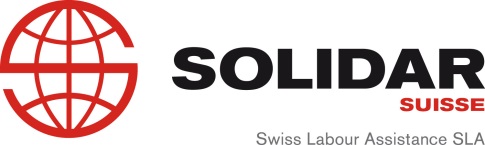 Titulli i projektit  Shkolla e drejtë – e ardhmja  e sigurt Vendi Bosna dhe Hercegovina Rajoni i projektit  Banja Luka dhe  ZenicaGjendja fillestare Nuk ekziston kurrfarë sistemi për këshillim  në lidhje me  karrierën  në  B dhe H  që mund të ndihmojë në uljen e papunësisë  të rinjve e cila është shumë e lartë (60%)ObjektivatPër të bërë një sistem të qëndrueshëm  në lidhje me  karrierën  që mund të ndihmojë në uljen e papunësisë së të rinjve Rezultatet e prituraShërbime të qëndrueshme  për këshillim në lidhje me  karrierën (Panairi i profesioneve, ueb qendra e resurseve për  këshillim  në lidhje me  karrierën , inicimi i strategjisë  për këshillim lidhur me karrierën  të Republika  Srpska, 14 ekspertë lokal /trajner në këshillimin lidhur me karrierën)Përfituesit  Shkollat fillore (nxënësit dhe këshilltarët e shkollave), shkollat e mesme Partnerët e implementimit -Qendra Kulturore e Rinisë  Përshkrimi i partnerit Qendra e Komunikimit të Rinisë  (QKR)  është një organizatë jofitimprurëse e   vendosur në  Banja Lukë,  e themeluar me qëllim të promovimit të vlerave  të shoqërisë civile  që vepron në nivelin lokal dhe rajonal.  Me mbi 18 vite  përvojë, ne vazhdimisht përpiqemi të përmirësojmë kualitetin e jetës  të njerëzve të rinj dhe zhvillojmë shoqërinë me mundësi të barabarta.Ne kemi 5 fusha programore:VullnetarizminAktivitetet për ndërtimin e paqes dhe zhvillimin e demokracisë Punësimin dhe ndërmarrësinë Shërbimet në komunitet (Psikosociale dhe edukative)Radio BalkaniKohëzgjatja e projektit 2012-Personi përgjegjës dhe kontaktet  dhe uebsajti Ante Juric Marijanovicante.juric@okcbl.org00 387 60 360 30 92www.okcbl.org, www.biznisguru.ba 